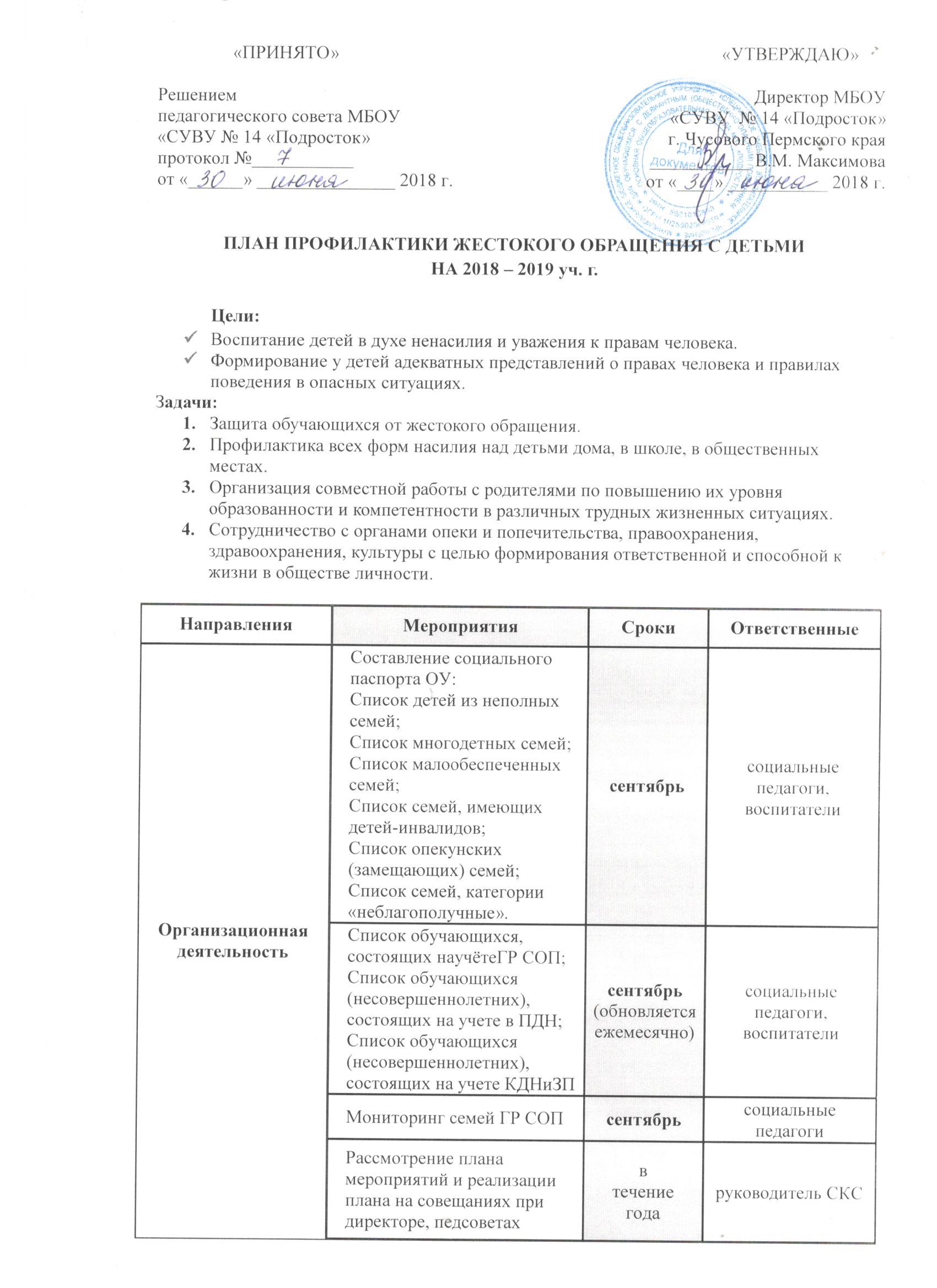 Обсуждение вопросов по профилактике жестокого обращения с детьми на заседаниях ШМО воспитателейвтечение годаруководитель  ШМОвоспитателей  Семинар – практикум для воспитателей «Формы жестокого обращения с детьми»апрельруководитель СКСРазмещение информации для родителей и обучающихся с указанием единого телефона доверия, контактных телефонов заинтересованных служб и ведомств.в течение годасоциальные педагогиСоставление плана работы по профилактике жестокого обращения с детьми на 2017 - 2018 уч.г.майруководитель СКСПрофилактическая работа с обучающимисяАнкетирование  среди обучающихся с целью выявления случаев жестокого обращенияоктябрьвоспитателиПрофилактическая работа с обучающимисяОрганизация встреч обучающихся с инспектором ПДН, специалистами служб и ведомств профилактики ЖОвтечение годаруководитель СКСПрофилактическая работа с обучающимисяПосещение на дому обучающихся, имеющих проблему в семье. Изучение семейных отношений. в течение годавоспитателиПрофилактическая работа с обучающимисяЕжедневный контроль за посещением обучающимися школы и оперативное принятие мер по выяснению причины пропуска занятий, связанные с применением насилия или давления со стороны законных представителей  на ребенка.в течение годапедагоги службы комплексного сопровождения (воспитатели,  социальные педагоги,педагоги психологи)Профилактическая работа с обучающимисяКонтроль за занятостью обучающихся во внеурочное время.в течение годавоспитателиПрофилактическая работа с обучающимисяИндивидуальная работа инспектора ПДН  с обучающимися, находящимися в ГР СОП.в течение годаинспектор ПДН Профилактическая работа с обучающимисяПроведение индивидуальных и групповых консультаций, бесед с обучающимисяв течение годасоциальные педагогиПрофилактическая работа с родителями (законными представителями).Ранняя профилактика семейного неблагополучия.Включение вопроса «О профилактике насилия над несовершеннолетними» в обсуждение на общешкольном родительском собраниипо графикуруководитель СКСПрофилактическая работа с родителями (законными представителями).Ранняя профилактика семейного неблагополучия.Посещение семей с целью выявления случаев жестокого обращения ,наблюдение за семьями и выявление неблагополучия в семье.в течение годасоциальные педагогиПрофилактическая работа с родителями (законными представителями).Ранняя профилактика семейного неблагополучия.Индивидуально-профилактическая работа с семьями, состоящими на учёте КДНиЗПв течение годасоциальные педагоги Профилактическая работа с родителями (законными представителями).Ранняя профилактика семейного неблагополучия.Участие в работе Совета профилактики  по вопросам семейного неблагополучияв течение годасоциальные педагоги Профилактическая работа с родителями (законными представителями).Ранняя профилактика семейного неблагополучия.Родительские собрания  в 5 - 7 классах «С любовью к детям»в течение годавоспитателиПрофилактическая работа с родителями (законными представителями).Ранняя профилактика семейного неблагополучия.Родительские собрания в 5 – 9-х классах «Детская агрессивность: причины и пути преодоления»по графикувоспитателиПрофилактическая работа с родителями (законными представителями).Ранняя профилактика семейного неблагополучия.Выявление и учет семей, оказавшихся в сложной жизненной ситуации.в течение годасоциальные педагогиПрофилактическая работа с родителями (законными представителями).Ранняя профилактика семейного неблагополучия.Работа с опекунами. Посещение семей.сентябрь, февральсоциальные педагоги, воспитателиПрофилактическая работа с родителями (законными представителями).Ранняя профилактика семейного неблагополучия.Работа с семьями, уклоняющихся от воспитания детей (дети проживают в семье родственников без официальной опеки)в течение годасоциальные педагоги, воспитателиЗащитно-охранная деятельностьСоздание системы сбора и анализа информации, учета и контроля за решением проблем социальной жизни детей, находящихся в трудной жизненной ситуации.в течение годасоциальные педагогиЗащитно-охранная деятельностьСотрудничество с КДНиЗП, ПДН, органами опеки в работе с несовершеннолетними, молодежью по профилактике семейного неблагополучия, безнадзорности детей, правонарушенийв течение годасоциальные педагоги, воспитателиЗащитно-охранная деятельностьСотрудничество с медицинскими работниками школы по защите детей от жестокого обращенияв течение годасоциальные педагоги